Rumney Primary School   Year 4   Home Learning Week 11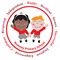                                                       Monday 22nd - Friday 26th JuneRumney Primary School   Year 4   Home Learning Week 11                                                      Monday 22nd - Friday 26th JuneRumney Primary School   Year 4   Home Learning Week 11                                                      Monday 22nd - Friday 26th JuneRumney Primary School   Year 4   Home Learning Week 11                                                      Monday 22nd - Friday 26th JuneDay 1Literacy  SpellingPractice your new spellings by writing them out in different colours.The Terrible Trip Up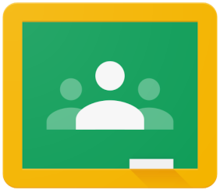 Read the sporty themed story, or ask a grown up to read it to you. Then answer the questions about the story on the next page. Type your answers in the doc and turn it in.Maths            TTRockstars 10 minsColumn AdditionAdd each column of numbers, starting with the units each time. You can type your answers in the google doc. Your answers will show up in red. Don’t forget to turn your work in!ChallengeSummer of Sport Event 7MarathonSet up 2 markers about 10 metres apart. Ask someone to time you for 5 minutes as you run steadily  back and forth between your 2 markers.Things to practise during the week:Pacing yourself so you can keep running! Having some music paying as you run might help you to keep going.Making a sharp turn every time you get to a marker.Asking your timer to let you know when there is 30 seconds left so you can try and put on a burst of speed to the finish, just like real marathon runners!5 points every time you share a photo or a video of you practising!Day 2Literacy  SpellingPractice your spellings by saying the letters of each word out loud as you walk around your house.Sort Out the SentencesMrs Margetts has done a terrible job of typing some sentences about our Summer of Sports. There are lots of spelling mistakes and typing errors. She has also forgotten capitals, full stops, exclamation marks and question marks. You can correct her mistakes by typing out each sentence correctly in the google doc, then turn it in.Maths           TTRockstars 10 minsColumn SubtractionSubtract each column of numbers, starting with the units each time. You can type your answers in the google doc. Your answers will show up in red. Don’t forget to turn your work in!ChallengeSummer of Sport Event 8ObstacleCreate your own obstacle course! You could use your own ideas or try one of these:Basic Course: balance / bottle flip / crawl under blanket / put on a jumper and race to finish!Fitness Course: 20 star jumps / 15 burpees / 10 sit ups / 5 press ups / run to the finish!Combined Course: Bottle flip / 10 sit ups / plastic cup balance / 10 burpees / jumper / run to finish.Practise every day until you are the expert at your course!5 points every time you share a photo or a video of you practising!Day 3Literacy	Spelling Practice your spellings by writing each word out backwards.Keeping Active Speech BubblesIn the google slides presentation you will find lots of pictures of children staying active in different ways. Look at each picture and decide what that child is saying about their way of keeping active. Type in each speech bubble and turn your work in. There are 3 slides of pictures to look at.Maths    TTRockstars 10 minsData Handling - Ice Cream Van SalesLook carefully at the graph at the top of the google doc. It shows the number of ice cream sales an ice cream van has made every day of the week. Use the graph to help you answer the questions underneath. Type your answers in the google doc and turn it in. ChallengeCreate the Perfect Activity VillageIf you could build the perfect activity village for you and your family, what would you include? Would you have a ski slope?  A roller rink? A diving pool? A dance studio? A mountain bike trail? A canoeing course? A trampoline park? A climbing wall? A zip wire? How would you get from one activity to another?Make a map of your activity village to show clearly what would be in it. Look in assignments at the google slides to see an example. You could draw your map on paper or  you could make your map in the google slides presentation by using shapes,lines and images then turn it in. Day 4Literacy SpellingPractice your spelling by using “Look, cover, write, check.”Snapshot MatLook carefully at the running  image in the middle of the snapshot mat, and fill in the boxes around it. The boxes will help you think about a title for the image, what is happening,  how it makes you feel, useful words and what might happen next. You can type straight into the google slide prestation and turn it in.Maths   TTRockstars 10 mins2d Shape SortWhat can you remember about 2d shapes? Do you know their names? How many sides and corners does each one have? Fill in the table on the google doc and use it to answer the questions underneath. Don’t forget to turn your work in!ChallengeHouse BannerYou have all been very busy earning points for your house during our Summer of Sport!  As the competition draws to a close, we would like you to make a house banner which you can display at your celebration picnic tomorrow. Make sure  your banner is bold, colourful and as big as possible. It is up to you what you use to draw, make and colour your banner. Don’t forget to share a photo of your brilliant banner!Day 5Spelling Ask someone in your house to test you on your spellings - how did you do?Surprise StoryWrite a  story which includes the following things:  running, trainers,  trees,  sunshine, an animal and  a surprise! There are more ideas to help you on the google doc, you can type your story there too and turn it in.Maths     TTRockstars 10 minsTreasure Island CoordinatesWhat can you find on Treasure Island? Look at the drawing in the google doc and use your coordinates skills  to find out exactly where different items are. Type your answers in the google doc and turn it in.ChallengeSummer of Sports Celebration Picnic As today is the last day of Summer of Sports, we thought it was time for a little celebration picnic, to mark all of your hard work in earning points for your house. Of course, we can’t picnic together at the moment but we would love to see a photo of everybody’s picnics - that way it might just feel like we were altogether! Don’t forget to display your house banners proudly! Happy Picnicking!